Сумська міська радаVІІ СКЛИКАННЯ XLI СЕСІЯРІШЕННЯвід 20 червня 2018 року № 3605-МРм. СумиВраховуючи необхідність проведення інвентаризації земель прибудинкових територій багатоквартирних будинків, відповідно до статті 79-1 Земельного кодексу України, статті 57 Закону України «Про землеустрій», пункту 7 «Прикінцевих та перехідних положень» Закону України «Про Державний земельний кадастр», постанови Кабінету Міністрів України               від 23 травня 2012 року № 513 «Про затвердження Порядку інвентаризації земель», керуючись пунктом 34 частини першої статті 26 Закону України             «Про місцеве самоврядування в Україні», Сумська міська рада  ВИРІШИЛА:1. Провести інвентаризацію земель прибудинкових територій багатоквартирних будинків відповідно до додатку.2.  Надати департаменту забезпечення ресурсних платежів Сумської міської ради (40456009) дозвіл на розроблення технічної документації із землеустрою щодо інвентаризації земель зазначених у пункті 1 та укласти договори на виготовлення зазначеної документації із землеустрою.Сумський міський голова						          О.М. ЛисенкоВиконавець: Клименко Ю.М.                      Баласюкова Н.В.Додаток до рішення«Про інвентаризацію прибудинковихтериторій багатоквартирних будинків»від 20 червня 2018 р. № 3605-МРПерелік об’єктів, стосовно яких проводиться інвентаризація прибудинкових територій багатоквартирних будинківСумський міський голова					                      О.М. ЛисенкоВиконавець: Клименко Ю.М.                      Баласюкова Н.В.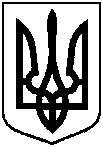 Про інвентаризацію прибудинкових територій багатоквартирних будинків№п/пАдреса1вул. Гамалія, 17/12вул. Гамалія, 193вул. Гамалія, 214вул. Гамалія, 36/15вул. Соборна, 256вул. Г.Кондратьєва, 187вул. Г.Кондратьєва, 168вул. О.Аніщенка, 39вул. О.Аніщенка, 210вул. Соборна, 2711вул. Академічна, 712вул. Перекопська, 513пров. Огарьова, 414вул. Покровська, 1115вул. 20р.Перемоги, 3а16вул. Гамалія, 3317вул. Шишкарівська, 1618площа Покровська, 1519площа Покровська, 920площа Покровська, 9 б21вул. Соборна, 36 в22вул. Рилєєва, 223вул. Академічна, 524пров. Пляжний, 625пров. Пляжний, 826пров. 2-й Продольний, 527пров. 2-й Продольний, 928пров. 1-й Продольний, 1229вул. Перекопська, 1630вул. Перекопська, 1831вул. Перекопська, 932вул. Над'ярна, 1233вул. Маяковського, 634вул. Маяковського, 835вул. Маяковського, 1236вул. Левітана, 837вул. Левітана, 138вул. Левітана, 239вул. Левітана, 440вул. Левітана, 541вул. Покровська, 2342вул. Покровська, 2543вул. О.Аніщенка, 1044вул. О.Аніщенка, 145вул. О.Аніщенка, 3/146вул. Кузнечна, 547вул. Кооперативна, 448вул. Кооперативна, 649вул. Перекопська, 1250вул. Перекопська, 1751вул. Героїв Небесної Сотні, 752вул. Шишкарівська, 1553вул. Шишкарівська, 254вул. Г.Кондратьєва, 3755проїзд Даргомижського, 1456вул. 20 років Перемоги, 2